26ο ΔΙΕΘΝΕΣ ΦΕΣΤΙΒΑΛ ΚΙΝΗΜΑΤΟΓΡΑΦΟΥ ΤΗΣ ΑΘΗΝΑΣ ΝΥΧΤΕΣ ΠΡΕΜΙΕΡΑΣ ΔΕΛΤΙΟ ΤΥΠΟΥ«Nomadland»: Το Χρυσό Λιοντάρι του φετινού Φεστιβάλ Βενετίας είναι η Ταινία Έναρξης των 26ων Νυχτών ΠρεμιέραςΛίγες μόνο μέρες μετά την παγκόσμια πρώτη προβολή και την πανηγυρική του νίκη στο Φεστιβάλ Βενετίας, το πολυαναμενόμενο «Nomadland» της Κλόι Ζάο πραγματοποιεί το πανελλήνιο ντεμπούτο του ως Ταινία Έναρξης του 26ου Διεθνούς Φεστιβάλ Κινηματογράφου της Αθήνας Νύχτες Πρεμιέρας.Όταν, το 2015, η Κλόι Ζάο εμφανίστηκε δειλά στο διαγωνιστικό πρόγραμμα του Διεθνούς Φεστιβάλ Κινηματογράφου της Αθήνας Νύχτες Πρεμιέρας με την πρώτη της ταινία, τα τρυφερά «Τραγούδια που μου Έμαθαν τα Αδέρφια μου», μια σχέση αγάπης ξεκίνησε με την κινεζικής καταγωγής σκηνοθέτιδα. Δύο χρόνια αργότερα, όταν το «The Rider» («Καλπάζοντας με το Όνειρο») κέρδιζε δικαίως την Χρυσή Αθηνά, η «σχέση» επισημοποιήθηκε και η αγάπη μας εκδηλώθηκε. Αγάπη για μια από τις πιο ιδιαίτερες και συναρπαστικές νέες φωνές στο σύγχρονο ανεξάρτητο αμερικανικό σινεμά. Από το Σάββατο που μας πέρασε, η 38χρονη Κλόι Ζάο απολαμβάνει πλέον την αγάπη σύσσωμης της παγκόσμιας κινηματογραφικής κοινότητας. Με το «Nomadland», την τρίτη μεγάλου μήκους δημιουργία της, κέρδισε το Χρυσό Λιοντάρι του Φεστιβάλ Βενετίας, όπως το αποφάσισε η φετινή κριτική επιτροπή, με πρόεδρο την Κέιτ Μπλάνσετ. Την ίδια ακριβώς μέρα, η προβολή της ταινίας στο Φεστιβάλ του Τορόντο συνοδεύτηκε αποκλειστικά και μόνο από εγκωμιαστικές κριτικές, ανοίγοντας επισήμως στο χαμηλόφωνο δράμα της Ζάο τον δρόμο για τα Όσκαρ, με δεδομένη υποψηφιότητα ήδη για την θαυμάσια ερμηνεία της Φράνσις ΜακΝτόρμαντ, στον πρώτο της ρόλο έπειτα από την οσκαρική της νίκη με το «Τρεις Πινακίδες Έξω από το Έμπινγκ στο Μιζούρι». Με ξεχωριστή χαρά και ιδιαίτερη περηφάνια, το 26ο Διεθνές Φεστιβάλ Κινηματογράφου της Αθήνας Νύχτες Πρεμιέρας ανακοινώνει την πανελλήνια πρώτη προβολή του «Nomadland» ως επίσημη έναρξη της φετινής διοργάνωσης και ως ευτυχή «επανασύνδεση» με μια παλιά μας φεστιβαλική γνώριμο, η οποία γνωρίζει αυτή τη στιγμή τη μεγάλη της καταξίωση. Οι θεατές του Φεστιβάλ θα έχουν την ευκαιρία να δουν την ταινία λίγες μόνο μέρες μετά τις δύο παγκόσμιες πρεμιέρες της και μερικούς μήνες πριν την προγραμματισμένη κυκλοφορία της στις αμερικανικές αίθουσες, τον Δεκέμβριο. Λίγα λόγια για την ταινία «Nomadland» Είναι η ιστορία μιας μοντέρνας περιπλανώμενης, που διαλέγει μια ωραία πρωία να αφήσει πίσω τη μέχρι τότε δεδομένη ζωή της και να διασχίσει ολομόναχη την αμερικανική ενδοχώρα, οδηγώντας ένα τροχόσπιτο και αναζητώντας νόημα και ένα μέρος για να ανήκει. Η οδύσσειά της στους αυτοκινητοδρόμους, τις ερήμους και τον απέραντο ορίζοντα μιας Αμερικής που μοιάζει με σύγχρονη Άγρια Δύση εμπνέει στην Κλόι Ζάο ένα ήρεμο έπος, ένα μινιμαλιστικό road movie το οποίο η Φράνσις ΜακΝτόρμαντ επικοινωνεί μοναδικά μέσα από το πρόσωπο, τα βλέμματά της, την εκφραστική γλώσσα του σώματός της, παραδίδοντας άλλη μια σπουδαία ερμηνεία σε μια από τις καλύτερες ταινίες της χρονιάς.Ευχαριστούμε για την παραχώρηση της ταινίας τις εταιρίες Odeon | Fox Searchlight.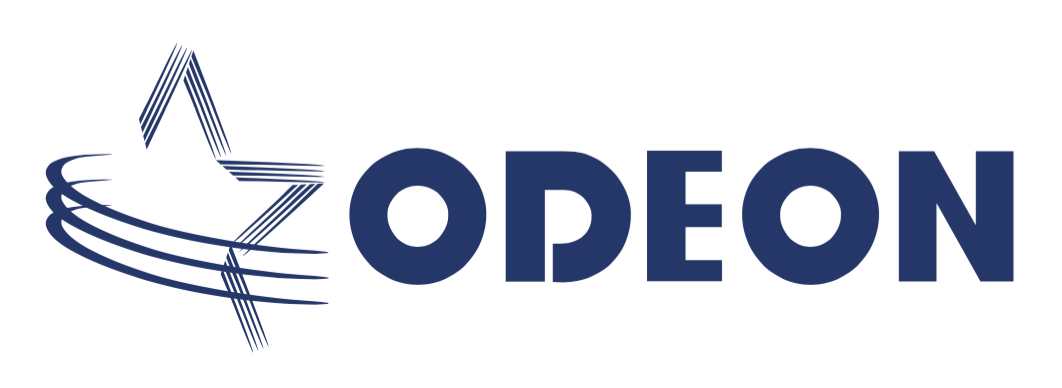 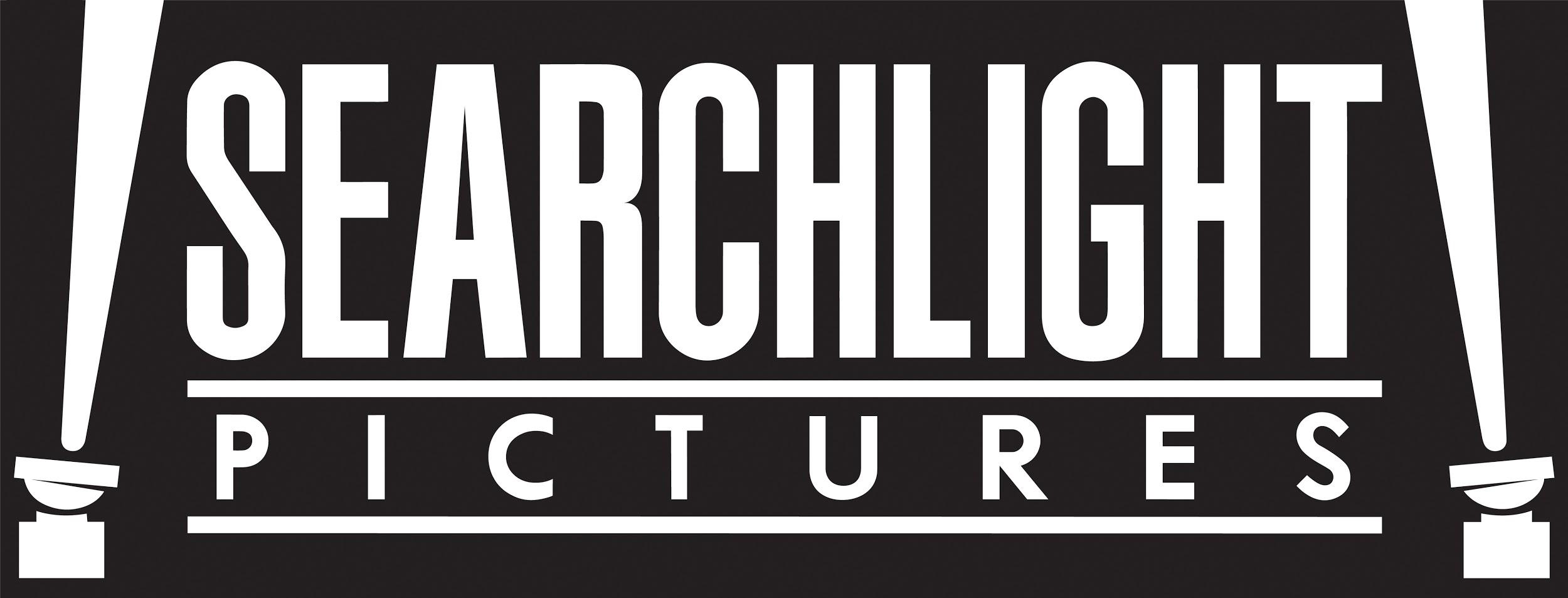 Το 26ο Διεθνές Φεστιβάλ Κινηματογράφου της Αθήνας Νύχτες Πρεμιέρας θα πραγματοποιηθεί από τις 23 Σεπτεμβρίου έως τις 4 Οκτωβρίου 2020, στους φυσικούς του χώρους, τις αίθουσες ΙΝΤΕΑΛ, ΔΑΝΑΟΣ 1 και ΟΠΕΡΑ 1, ενώ, ειδικά φέτος, στο πλαίσιο του υβριδικού, ασφαλούς σχεδιασμού του οι προβολές μας θα φιλοξενηθούν και στα θερινά σινεμά ΛΑΪΣ - Ταινιοθήκη της Ελλάδας, ΡΙΒΙΕΡΑ, ΤΡΙΑΝΟΝ, ΣΤΕΛΛΑ και στην ΤΕΧΝΟΠΟΛΗ ΔΗΜΟΥ ΑΘΗΝΑΙΩΝ.To πλήρες πρόγραμμα της φετινής διοργάνωσης θα ανακοινωθεί στη Συνέντευξη Τύπου η οποία θα πραγματοποιηθεί την Τετάρτη 16 Σεπτεμβρίου 2020, στον θερινό κινηματογράφο ΑΙΓΛΗ ΖΑΠΠΕΙΟΥ (ώρα 20.30) και θα μεταδοθεί με live streaming στα social media του Φεστιβάλ.Για διαρκή ενημέρωση και περισσότερες πληροφορίες, συντονιστείτε στα sites του aiff.gr και του cinemagazine.gr και στις σχετικές σελίδες στα social media: Facebook AIFF, Instagram, Twitter. 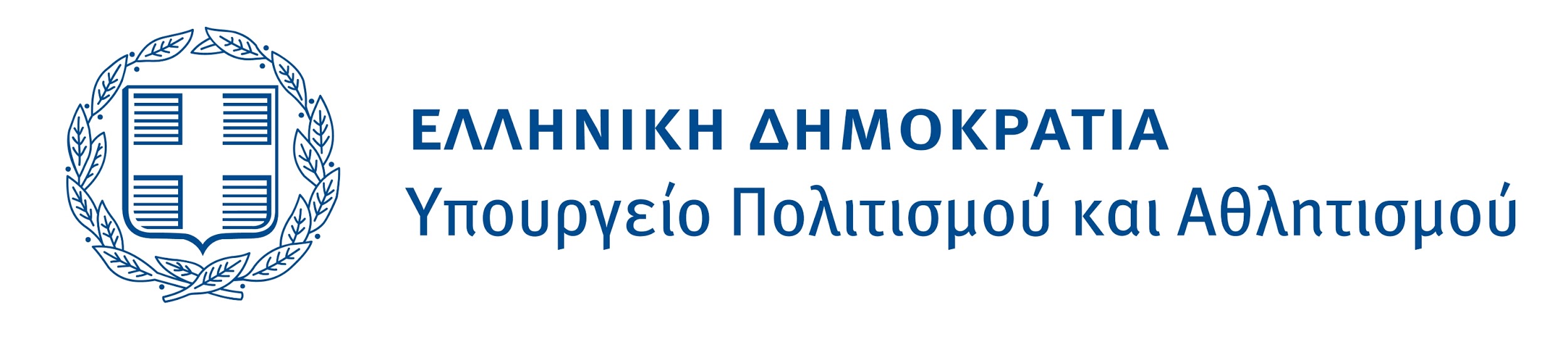 Το 26ο Διεθνές Φεστιβάλ Κινηματογράφου της Αθήνας Νύχτες Πρεμιέρας πραγματοποιείται υπό την αιγίδα και με την οικονομική υποστήριξη του Υπουργείου Πολιτισμού και Αθλητισμού. 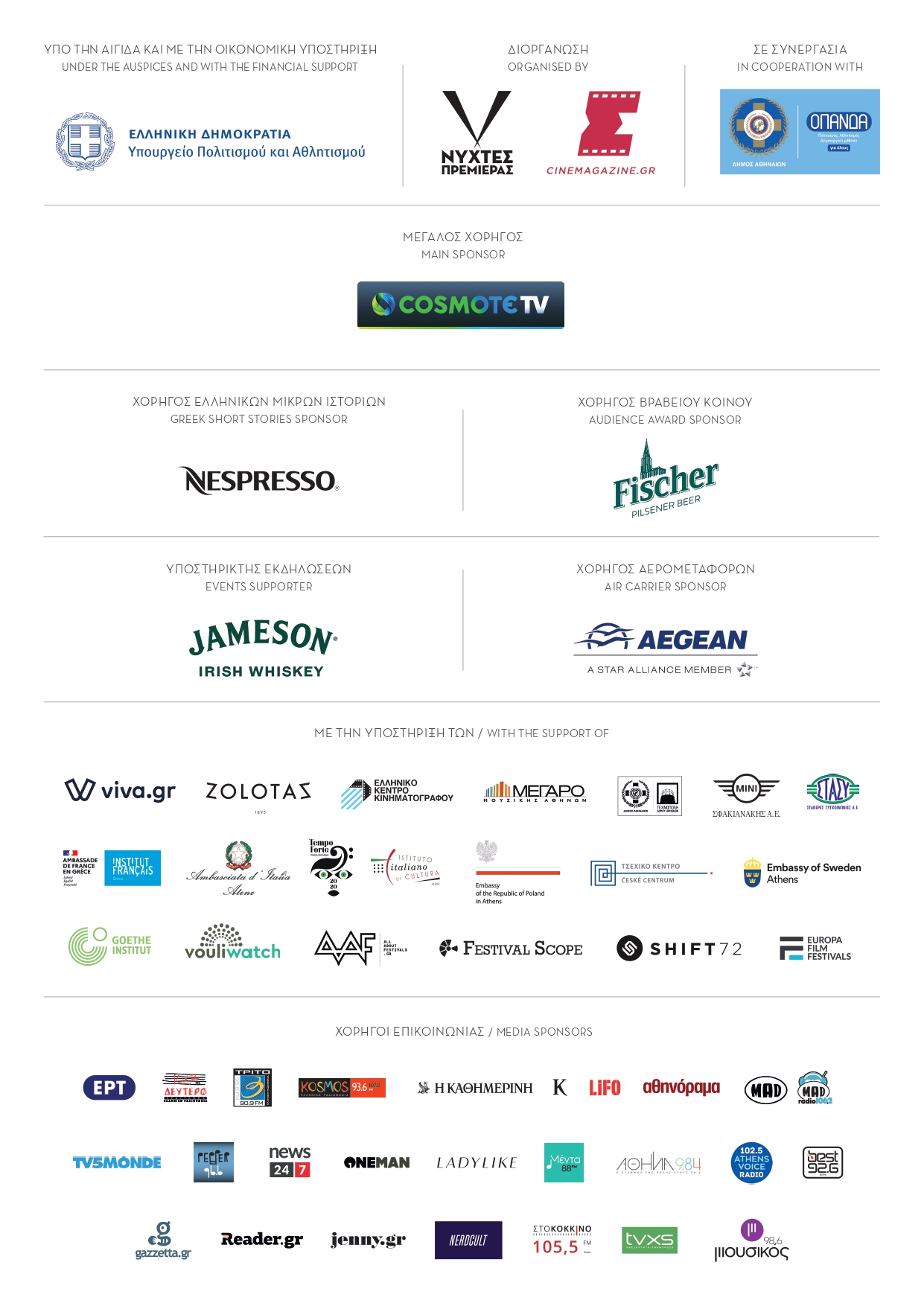 